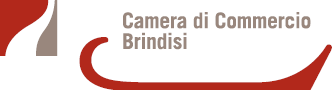 Alla Camera di Commercio Industria A.ARuolo Provinciale dei Periti ed EspertiVia Bastioni Carlo V° n°472100	BRINDISI_l_ SOTTOSCRITT	Cognome	Nome 	Nato a	prov.	il	/	_/	Codice Fiscale	Iscritto/a al Ruolo Periti ed Esperti al n°	;RESIDENTEComune	Via	n°	prov. BRCAP	Tel.	E - Mail	;ai sensi dell’art.46 del D.P.R. n° 445 del 28/12/2000 e sotto la propria responsabilità consapevole delle sanzioni previste dagli artt. 75 e 76 D.P.R. n° 445/2000, in caso di dichiarazioni mendacila Variazione	di Residenza da __________________________________A 						la Cancellazione dal RUOLO PROVINCIALE DEI PERITI ED ESPERTI di cui al Regolamento - Tipo Approvato con D.M. 29.12.1979 per le seguenti Categorie e Sub Categorie previste dalla Determinazione Commissariale 114/2012:CATEGORIA: 		;SUB - CATEGORIE: 		;Versamento di €. 10,00 per diritti di segreteria, effettuato (Solo per la Variazione di Residenza)  in contanti all’Ufficio Cassa con Bancomat / Carta di Credito allo sportello della Camera di Commercio, o con pagoPA Alla pratica va allegata una Fotocopia semplice di tutto il Documento di Identità firmato in corso di validità.Data 	Firma del Richiedente ( * )Il giorno	/	/		si è presentato	 l	Sig. 										 nat	a						(Prov.	) il	/	/	identificat		con 				 n°				rilasciat	da							in data	/	/	che in conformità al D.P.R. n° 445/2000, ha reso e sottoscritto le su estese dichiarazioni.Data 	Timbro e Firma dell’Incaricato(*)Se il richiedente si presenta personalmente agli sportelli della Camera di Commercio dovrà apporre la propria firma alla presenza del dipendente addetto alla ricezione ed esibire un valido documento di riconoscimento per la verifica dell’esattezza dei dati anagrafici riportati nella domanda, allegando una fotocopia non autentica del documento stesso.Se la domanda viene consegnata agli sportelli della Camera di Commercio da terza persona ovvero inviata per posta, il richiedente dovrà apporre la firma sul presente modello e allegare una fotocopia (non autenticata) di un proprio valido documento per la verifica dell’esattezza dei dati anagrafici riportati nella domanda.INFORMATIVA PRIVACYIl/La sottoscritto/a dichiara di aver preso visione dell’informativa predisposta ai sensi dell’art. 13 del Regolamento Europeo UE 2016/679 presente sul sito istituzionale della CCIAA di Brindisi al seguente indirizzo https://www.br.camcom.it/sites/default/files/contenuto_redazione/informativa_albii_3_-_copia.docx  e manifesta il proprio consenso al trattamento dei dati, nell’ambito delle finalità e modalità di cui all’informativa .In fede,(luogo, data)	(firma leggibile)